Согласовано                                                                 УтверждаюРуководитель О. О.                                                        Заведующий МДОУФировского района                                                 детский сад «Колокольчик»_________ О.Е.Калинина	                                                                                       _________ И.Е.Волкова                                                                                       «__»___________2014 г                                                                                                                  «__»___________2014 г.ПРОГРАММА РАЗВИТИЯ
МУНИЦИПАЛЬНО ДОШКОЛЬНОГО ОБРАЗОВАТЕЛЬНОГО УЧРЕЖДЕНИЯ НОВОСЕЛЬСКИЙ ДЕТСКОГО САДА «КОЛОКОЛЬЧИК» НА 2014 – 2016 ГОДЫ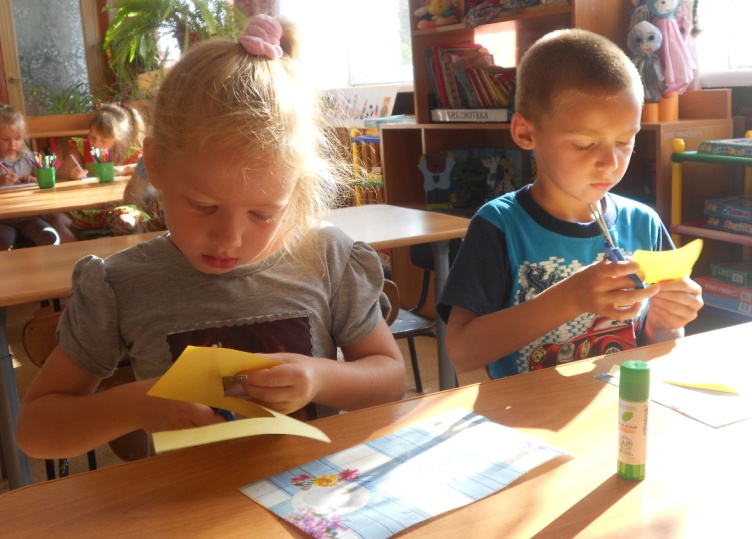                                                                    Протокол заседания                                                                                                                                                                                                                       педагогического совета                                                № __ от «__»________2014 г.                                      СОДЕРЖАНИЕПаспорт Программы развитияИнформационная справкаПолное наименование образовательного учреждения: Муниципальное  дошкольное образовательное учреждение Новосельский  детский сад «Колокольчик» п. Сосновка.Руководитель МДОУ детский сад «Колокольчик»: Волкова Ирина ЕвгеньевнаТип образовательного учреждения (организации): Дошкольное образовательное учреждениеВид образовательного учреждения (организации): Детский сад Учредитель: Отдел образования Администрации Фировского района.Адрес: 172705 Тверская обл. Фировский р-н п. Сосновка. ул. Школьная д.101Телефон: (48 239) 5-37-44Адрес электронной почты: super.kolok2014@ yandex.ruОснования для разработки программы:                                                                                                    - Конвенция о правах ребенка                                                                                                               - Закон РФ «Об образовании в Российской Федерации»,                                                                     - Санитарно-эпидемиологические требования к устройству, содержанию и организации режима работы  дошкольных образовательных организаций СанПиН 2.4.1.3049-13                                  - Конституция РФ                                                                                                                           - Национальная образовательная инициатива «Наша новая школа».                                                                                      - «Об утверждении Порядка организации и осуществления образовательной деятельности по основным общеобразовательным программам - образовательным программам дошкольного образования» (Приказ Минобрнауки России от 30 августа 2013 г. N 1014);             - «Об утверждении федерального государственного образовательного стандарта дошкольного образования» (Приказ Минобрнауки России от 17 октября 2013 г. N 1155);Назначение программы:	                                                                                                           Предназначена для определения перспективных направлений развития  дошкольного образовательного учреждения на основе анализа работы за 2013 – 2014 годы.                                                        В программе отражены тенденции изменений, охарактеризованы главные направления обновления содержания образования и воспитания, управление дошкольным учреждением на основе инновационных процессов.                                                                        Сроки реализации  программы:	                                                                                                       Программа развития муниципального дошкольного образовательного учреждения детского сада «Колокольчик»  реализуется в период  2014-2016ггНазвание:	                                                                                                                                                                               Программа развития муниципального дошкольного образовательного учреждения Новосельский  детский сад « Колокольчик»  Фировского  района Тверской области на 2014-2016г. Нормативные документы:	                                                                                                                                                      - Конституция РФ                                                                                                                                                                             - Национальная образовательная инициатива «Наша новая школа»                                                                                         -  Федеральный закон « Об образовании в Российской Федерации»                                                                                                                                                                                                                                                                                                                                                                                                              - «Об утверждении Порядка организации и осуществления образовательной деятельности по основным общеобразовательным программам - образовательным программам дошкольного образования» (Приказ Минобрнауки России от 30 августа 2013 г. N 1014);                                                                                                                                                                -«Об утверждении федерального государственного образовательного стандарта дошкольного образования» (Приказ Минобрнауки России от 17 октября 2013 г. N 1155);                        -Устав ДОУ                                                                                                                                                            - Лицензия на правоведения образовательной деятельности.                                                                 - Локальные акты (положения и прочие нормативно – правовые документы, регламентирующие деятельность учреждения)                                                                                                 Рабочая группа	 Состав: Заведующая МДОУ Новосельский  детский сад « Колокольчик» Волкова И.Е                                         воспитатель Ефремова Ж.М.                                                                                                                                          воспитатель Щербакова В.А.Цель :                                                                                                                                                    Создание в детском саду системы интегративного образования реализующего право каждого ребенка на качественное и доступное образование, обеспечивающее оптимальное личностное развитие каждого ребенка, равные стартовые возможности для полноценного физического и психического развития детей, как основы их успешного обучения в школеЗадачи 	 ◊ Обеспечение нового современного качества образования и воспитания в соответствии с федеральными государственными стандартами (ФГОС).                                                                      ◊ Освоение и внедрение новых технологий образования и воспитания дошкольников в связи с переходом на ФГОС.                                                                                                                  ◊ Сохранение и укрепление здоровья детей.                                                                                         ◊ Совершенствование профессиональной компетентности и инновационной культуры педагогов.                                                                                                                                                     ◊ Использование возможности интеграции в образовательном процессе                                              ◊ Расширение взаимодействия с социумом                                                                                                   ◊ Активизация родителей в процессе воспитания и обучения.Ожидаемые результаты                                                                                                                                          • Повышение качества дошкольного образования•Повышение профессиональной компетенции педагогов. •Сохранение и улучшение состояния здоровья детей,способствующего повышению качества их образования • Активизация родителей в процессе воспитания и обучения детей.• Укрепление связей с учреждением культуры, здравоохранения, организациями через совместную работу.                                                                                            Финансовое обеспечение	 -  рациональное использование бюджета.I. Актуальность разработки программы развития ДОУ    Актуальность разработки программы развития ДОУ обусловлена изменениями в государственно – политическом устройстве и социально-экономической жизни страны.  Целевыми установками образовательной политики государства на современном этапе стало осуществление комплекса мероприятий, направленных на повышение качества образовательной услуги, рост профессиональной компетентности педагога – как основного ресурса развития системы образования. Это целенаправленный, закономерный, непрерывный и необратимый процесс перехода учреждения в качественно новое состояние, характеризующееся разноуровневой организацией, инновационной направленностью и постоянно расширяющимся потенциалом роста.                                      Проблема качества дошкольного образования в последние годы приобрела не только актуальный, но и значимый характер. В современных условиях реформирования образования, ДОУ представляет собой открытую и развивающуюся систему. Основным  результатом её жизнедеятельности должно  стать успешное взаимодействие с социумом, осваивая которое дошкольное образовательное учреждение становится мощным средством социализации личности.   Для успешного существования в современном информационном обществе, где технический прогресс играет важнейшую роль, и формирования среды, позитивно влияющей на творческое развитие личности, необходимо изменить подход к образовательному процессу. Для этого требуется: Y расширение комплекса технических средств, представляющих многокомпонентную  информационно-педагогическую средуY разработка и внедрение новых педагогических технологийY сохранение и укрепление здоровья воспитанников, применение здоровьесберегающих технологий в образовательном процессе ДОУ Y духовно нравственное воспитание детей Программа развития  ДОУ на 2014-2016 г. является управленческим документомII. Аналитическое обоснование программы.                                                                     1.Анализ образовательного процессаОбразовательный процесс регламентируется образовательной программой дошкольного учреждения, разработанной участниками рабочей группы детского сада и утвержденной на педсовете. В образовательную программу ежегодно вносятся необходимые коррективы. Образовательная деятельность во всех группах детского сада строится в соответствии с требованиями Программы « Радуга» воспитания, образования и развития в условиях детского сада под ред. Т.И.Гризик, Т.Н.Догронова  и др.                                        В детском саду удалось сформировать педагогически грамотный,  работоспособный,  доброжелательный коллектив. На данный момент в учреждении работают 3 воспитателя, и музыкальный руководитель.Кадровое обеспечение          Повышение компетентности, профессионализма педагогов – одно из важнейших условий улучшения качества дошкольного образования. Педагоги учреждения регулярно проходят курсовую подготовку, аттестуются, повышают квалификацию путем самообразования. Повышению психолого-педагогической и методической компетентности педагогов способствуют методические мероприятия, проводимые в учреждении: педсоветы, педагогические консультации, семинары-практикумы, открытые просмотры педагогического процесса.Проблема: Недостаток кадров для замены педагогов на время отсутствия( повышение курсовой подготовки).      В нашем детском саду, предусмотрены и созданы  условия, необходимые для успешного совместного труда всего коллектива. Налажена трудовая дисциплина, а также благоприятный морально-психологический климат позволяет решать поставленные задачи. Атмосфера психологического комфорта, помогает выстроить доверительные отношения с семьями воспитанников. Должным образом организованна воспитательно-образовательная работа с дошкольниками.Показатели развития воспитанников  Усвоение программы дошкольного образования ( 78%) Анализ степени удовлетворённости качеством образовательного процесса показывает, что большинство родителей положительно оценивают качество предоставляемых образовательных услуг. Полностью удовлетворен-	93%	 Частично удовлетворены-7% Неудовлетворенны	-нет2. Анализ здоровьесберегающей деятельности ДОУ Педагоги детского сада ежегодно при построении образовательного процесса берут в расчет уровень здоровья детей и строят образовательную деятельность с учётом этого фактора    Анализ эффективности здоровьесберегающей деятельности показал, что в дошкольном образовательном  учреждении ведётся большая работа по приобщению к здоровому образу жизни всех субъектов образовательного процесса.                                                              Из таблицы видно что, дети в основном с первой и второй группой здоровья. Дети с четвертой группой здоровья отсутствуют.2013-2014гг  За последние три года в ДОУ наблюдаются стабильные результаты в количестве дето дней пропущенных по болезни одним ребенком, благодаря комплексу проводимых здоровье сберегающих мероприятий.                                                                                                                                                   В результате анализа заболеваемости мы выявили:- значительный рост общей заболеваемости связан с адаптационным периодом у боль¬шинства детей  и детей ранее не посещавших ДОУ;Анализ заболеваемости показывает, что необходимо продолжать работу по реализации системы оздоровительных мероприятий и повышению качества их организации, вводить новые формы профилактической работы, активнее вести просветительскую работу с родителями, которая предусматривает повышение роли профилактики в оздоровлении детей, приобщать их к здоровому образу жизни.  Анализируя  физкультурно-оздоровительную работу, следует отметить, что работа ведётся во всех возрастных группах. Кроме занятий по физическому воспитанию ежедневно проводится утренняя гимнастика, после дневного сна проводится постепенное пробуждение с рядом упражнений («гимнастика пробуждения»). Для того, чтобы обеспечить воспитание здорового ребёнка, необходимо использование всех средств физического воспитания. Это: физические упражнения, обеспечивающие оптимальный двигательный режим дня, полноценное питание, гигиена одежды и помещения, психологический комфорт.                                                                                                              Работа с детьми:                                                                                                                                                     Специально организованные тематические, игровые, интегрированные занятия и игры, походы, экскурсии, тематические досуги и развлечения, театрализованная деятельность, художественно-эстетическая деятельность, педагогическое проектирование, оздоровительно-игровые часы,  уроки здоровья. На протяжении ряда лет в учреждении была выстроена четкая система взаимодействия с учреждениями здравоохранения, обеспечивающая профилактику и коррекцию нарушений в состоянии здоровья как у воспитанников ДОУ (взаимодействие с детской поликлиникой Фировской ЦРБ), так и у сотрудников детского сада (плановые профилактические осмотры, ежегодная диспансеризация, профилактические прививки). Работа с родителями:                                                                                                                                                    Работа консультативной помощи,  оформление уголков здоровья в группах, дни здоровья, индивидуальное консультирование по текущим проблемным вопросам, выход на  3. Анализ ресурсных возможностейКадровое обеспечение :                                                                                                                                                        В детском саду  с педагогами  имеется некая проблема, это старение педагогических кадров и полное отсутствие молодых педагогов, в таких условиях возрастает значимость координирующей работы заведующего ДОУ, преобладают кадры со средне-специальным образованием.  С педагогами проводится планомерная работа по повышению их профессионального уровня, стимулированию их инновационной активности. Воспитатели участвуют в заседаниях педагогического совета ДОУ по актуальным для данного учреждения проблемам образовательного процесса, в работе различных объединений на уровне учреждения и на муниципальном уровне. В последние годы  три педагога повысили свою квалификацию в рамках прохождения курсов повышения квалификации.  В дошкольном учреждении есть педагоги, способные работать  в инновационном режиме.Стаж работы                                                                                                                                                                             до 5лет -2 педагога                                                                                                                                                                Свыше 20 лет- 1 педагога	  Социальные ресурсы                                                                                                                                                      Ежегодно педагогическим коллективом учреждения составляются социальные паспорта групп и учреждения в целом. На основании полученных данных разрабатывается план повышения педагогической культуры разных категорий родителей, предполагающий проведение различных информационно-просветительских и досуговых мероприятий как дифференцированно, так и в индивидуальном порядке. Общее число детей- 35человек Общее число семей                                                                                                                                                  Из них: -19                                                                                                                                              Полная- 13 семей                                                                                                                             Многодетная- 2 семья                                                                                                                             Неполная- 6 семейСоциальный статус родителей:                                                                                                 Безработные – 2                                                                                                                                  Рабочие-  34                                                                                                                                         Служащие-1человекСоциальный блок деятельности учреждения предполагает также и участие детского сада в разработке и реализации проектов разного уровня. Детский сад взаимодействует с общеобразовательной школой, сельской библиотекой, сельским домом культуры.Анализ материально-технических ресурсов  Пространственная среда помещений детского сада пополняется в соответствии с требованиями программ, реализуемых в ДОУ, ФГТ.  ( ФГОС)                                                                                                                             В групповых помещениях, в соответствии с современными требованиями к организации предметно-развивающей среды и требованиями временного государственного образовательного стандарта, оборудованы уголки для организации разнообразной детской деятельности (как самостоятельной, так и совместной с воспитателем).  На территории детского сада – цветник, спортивно-игровая площадка.Проблемы:                                                                                                                                                                         Исходя из результата деятельности ДОУ определяется ряд актуальны х проблем                                                                                  • Ухудшение здоровья  детей, поступающих в детский сад                                                                        • Нежелание  родителей  принимать участие в  воспитательно-образовательном процессе детей  и управлении ДОУ.                                                                                                                               • Недостаточный уровень профессионализма воспитателей                                                                           • Недостаточная связь с объектами социальной значимости.Необходимые мероприятия для решения проблем (перспективы развития) 1. Осуществление комплексного подхода в воспитании здорового ребёнка посредством физкультуры, закаливающих и оздоровительных мероприятий. 2. Координация деятельности детского сада, родителей воспитанников и социума в вопросах повышения качества образовательных услуг. 3.Аттестация педагогов на   квалификационную категорию 4. Расширение возможностей социального партнерства учреждения (возможность участвовать в конкурсах проектов разного уровня, с целью привлечения дополнительных средств на совершенствование образовательной среды ДОУ). 5. Возможность пополнения материально-технической базы и предметно-развивающей среды III. КОНЦЕПЦИЯ ПРОГРАММЫ РАЗВИТИЯ                                                                                                                           В детском саду образовательный процесс должен строиться вокруг ребенка, обеспечивая своевременное формирование возрастных новообразований детства, развитие компетентности, самостоятельности, творческой активности, гуманного отношения к окружающим, становление личностной позиции, получение ребенком качественного образования как средства для перехода на последующие возрастные ступени развития, обучения и воспитания.Программа составлена на основе анализа имеющихся условий и ресурсного обеспечения с учетом прогноза о перспективах их изменений. Основными направлениями Программы являются:                                                                                      Повышение эффективности деятельности ДОУ по таким критериям как качество, инновационность,  востребованность и экономическая целесообразность.                                                            А так же  создание условий, обеспечивающих высокое качество результатов воспитательно – образовательного процесса по формированию ключевых компетенций дошкольников, опираясь на личностно- ориентированную модель  взаимодействия взрослого и ребёнка с учётом его психофизиологических особенностей, индивидуальных способностей и развитие творческого потенциала, создание системы сопровождения и консультирование семьи по вопросам образования и развития детей. Основными целевыми установками ДОУ должны стать: - создание оптимальных условий для индивидуализации образовательного процесса посредством организации комплексного психолого-медико-педагогического сопровождения воспитанников ДОУ и их родителей (комплексная диагностика, ведение индивидуальных карт развития и здоровья);                                                                                                                                                                 - модернизация системы управления дошкольным учреждением                                                                               - достижение высокого качества образовательной услуги за счет совершенствования ресурсного обеспечения образовательного процесса .  IV. Программа действий по реализации программы развития.Направления развития	Задачи на 1 этап:                                                                                                                                                          Охрана жизни и укрепление здоровья детей, осуществление необходимой                                  коррекции недостатков в физическом и психическом развитии детей	 1. Пополнение и модернизация материально- технической базы: приобретение спортивного оборудования2. Проведение мониторинга состояния здоровья детей	3. Сотрудничество с другими организациями для разработки мероприятий по оздоровлению детей.                                                                                                                                       Задачи на 2 этап:                                                                                                                                               Повышение профессионального мастерства педагогов	 1.  Самообразование педагогов                                                                                                                                               2. Прохождение курсов повышения квалификации (100%)                                                                            3. Работа педагогов в  методических объединениях муниципального уровня, обмен опыта с другими дошкольными учреждениями.	                                           . 	                                                                      4. Аттестация педагогов на более высокую квалификационную категорию.                                                       5. Участие воспитателей  в конкурсах педагогического мастерства	Задачи на 3 этап  Активизация родителей в процессе воспитания и обучения детей	 1. Проектирование работы с родителями.                                                                                                    2. Диагностика семей воспитанников, обработка данных                                                                              3. Разработка методических материалов для инновационной формы взаимодействия с родителями.                                                                                                                                                             4. Привлечение родителей к участию в совместных мероприятиях (праздники, спортивные соревнования, досуги и т.д.)5. Просветительная работа по вопросам  воспитания и обучения детей (родительские, собрания, консультации, наглядная информация)	                                                                                6. Использование инновационных форм работы с родителями.  Взаимосвязь с социумом	 Расширение и укрепление связей с учреждениями культуры, здравоохранения, общественными организациями	  Выполнение совместных мероприятий. Использование инновационных форм работы.ОЖИДАЕМЫЕ РЕЗУЛЬТАТЫ I.      Улучшение состояния здоровья детей, способствующее повышению качества их образования.  - Уменьшение количества часто болеющих детей.                                                                      - Внедрение инновационных программ и здоровьесберегающих технологий;II.     Повышение  профессиональной компетентности педагогов,                                         - Овладение педагогами современными образовательными программа и технологиями,                    обеспечивающими гармоничность, целостность, соответствии новым федеральным государственным стандартам образования и воспитания детей дошкольного возраста.III.    Активизация родителей в процессе воспитания и обучения детей. ·  Установление партнерства педагогов и родителей в процессе воспитания детей                               ·    Повышение ответственности родителей в деле сохранения и укрепления здоровья детей                                                                                                                                                                           ·   Повышение процента включенности родителей в жизнь детского сада.                                                                  ·   Активизация родителей в  деятельности общественного органа самоуправления учреждения .                                                                                                                                                           .   Укрепление связей с учреждениями культуры, здравоохранения, общественными организациями через совместную работу.                                                                                             ·  Совместная диагностика здоровья детей с медицинскими работниками (участковая больница) .                                                                                                                                                                       ·   Преемственность в работе с начальным звеном школы (совместная диагностика школьной зрелости) .                                                                                                                                                                                   ·   Достижение легкой степени адаптации детей к школьному обучению до 100%.Паспорт программы развития.I раздел – Актуальность разработки программы развитие ДОУ.II раздел –  Аналитическое обоснование программы.III раздел – Концепция развития МДОУ детский сад  «Колокольчик».IV раздел   - Программа действия по реализации программы развитие.ДолжностьКоличествоВозрастВозрастВозрастСтаж      Стаж      Стаж      Стаж      ОбразованиеОбразованиеОбразованиеКатегорииКатегорииДолжностьКоличестводо 3030-4040-50более 50до 5 лет5 -10 лет10-20 летболее 20высшеен/высшеесреднее-специал.1СЗДВоспитатель31112132Музыкальныйруководитель11111группа2 группа3 группа4 группа359206035